I/ Problème de la semaine										PHRASE-REPONSE									_______________________									_______________________									_______________________									_______________________II/ Calcul rapide (La leçon est à copier dans ton cahier de leçons de maths).Calculer le quartCalculer le quart, c’est diviser un nombre par 4. Cela revient à le diviser par deux, puis à diviser le nombre obtenu par deux.Pour calculer un quart rapidement, calcule la moitié du nombre donné, puis la moitié de la moitié.Exemples : le quart de 32 :			le quart de 100 :				le quart de 220 :Moitié de 32  16			Moitié de 100  50			Moitié de 220  110Moitié de 16  8			Moitié de 50  25				Moitié de 110  55Quart de 40   ______	              Quart de 448   ______	Quart de 80   ______	         Quart de 20  ______Quart de 160   ______	Quart de 640   ______	Quart de 180   ______        Quart de 64   ______Quart de 16   ______	              Quart de 120   ______	Quart de 840   ______         Quart de 44   ______Quart de 48   ______	               Quart de 1000   ______	Quart de 120   ______         Quart de 440   _____Quart de 168   ______	Quart de 12   ______		Quart de 300   ______        Quart de 400  ______Quart de 36   ______	            Quart de 848   ______	Quart de 56   ______		Quart de 124  ______Quart de 3600  ______         Quart de 444  ______	 Quart de 128  ______	Quart de 92  ______Quart de 4   ______	             Quart de 88   ______  Quart de 240   ______	Quart de 56   ______Quart de 144   ______	Quart de 1600   ______Quart de 52   ______	Quart de 172   _____ Quart de2000    ______	Quart de 812   ______  Quart de 520   ______	Quart de 132  ______III/ CalculPour chaque opération, calcule l’ordre de grandeur, puis pose et calcule. Compare avec ton résultat avec l’ordre de grandeur.N’hésite pas à relire la partie « Je retiens » de ton manuel aux pages 44, 46 et 48 avant de te lancer dans les calculs. IV/ GéométrieProgramme de construction (A faire sur une feuille blanche. N’oublie pas le codage !)Construis un cercle de centre A.Trace un diamètre [BC] de ce cercle.Trace le diamètre [FG] perpendiculaire à [BC].Nomme D le point au milieu de [BA].Nomme E le point au milieu de [AC].Construis le cercle de centre A qui passe par E.Trace le losange FEGD.IV/ NumérationRelis ta leçon de numération sur les décimaux (cahier de leçons de maths) et utilise ton tableau de numération si tu en as besoin.Exercices 35, 37, 38 et 40 page 155 du manuel de MathématiquesMON PROBLEME DU LUNDIQuart de 100   ______	Quart de 264   ______	Quart de 72   ______	              Quart de 116   ______Quart de 60   ______	               Quart de 488   ______	Quart de 140   ______	Quart de 44   ______Quart de 40   ______	               Quart de 304   ______	Quart de 480   ______	Quart de 76   ______Quart de 132   ______	Quart de 28   ______	               Quart de 24   ______	Quart de 220   _____Quart de 148   ______	Quart de 124   ______	Quart de 300   ______	Quart de 160   ______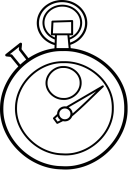 Top chrono : 20 calculs en 1 minute !)Top chrono : 20 calculs en 3 minutes !)3 + 617 + 2575ODG : ________________________12 325 – 3422ODG : ________________________1248 x 38ODG : ________________________